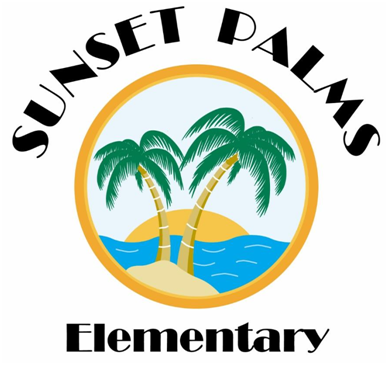 Sunset Palms Elementary SchoolSchool Advisory Council AgendaWednesday, January 10, 20242:30 p.m.                Attendance will be taken at the meeting.                Minutes will reflect members who were in attendance.                Only SAC members may participate when voting.                SAC will meet from 2:30 p.m. - 3:30 p.m. in the Media Center on the following dates:                 February 7, March 6, April 3, May 1. 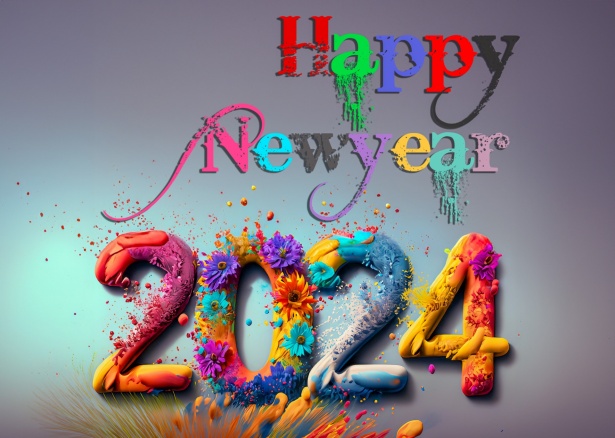 TopicTimePersonResponsibleItems to bevoted on*Welcome 1 minuteCathy Peterson,SAC ChairApproval of Minutes5minutesCathy Peterson ,SAC Chair*Principal’s Report10 minutesKaren Riddle,PrincipalReview and Approve A Plus Recognition Money Ballot20minutesDebra Barreiro,“A” Recognition Committee Chair         *Propose ItemsFor Next Agenda      5 minutes  Cathy Peterson,SAC ChairNext Meeting, Wednesday, February 7, 2024     1    minuteCathy Peterson,SAC ChairAdjournment     1 minuteCathy Peterson,SAC Chair